Person—source of cash income (all) code NNExported from METEOR(AIHW's Metadata Online Registry)© Australian Institute of Health and Welfare 2024This product, excluding the AIHW logo, Commonwealth Coat of Arms and any material owned by a third party or protected by a trademark, has been released under a Creative Commons BY 4.0 (CC BY 4.0) licence. Excluded material owned by third parties may include, for example, design and layout, images obtained under licence from third parties and signatures. We have made all reasonable efforts to identify and label material owned by third parties.You may distribute, remix and build on this website’s material but must attribute the AIHW as the copyright holder, in line with our attribution policy. The full terms and conditions of this licence are available at https://creativecommons.org/licenses/by/4.0/.Enquiries relating to copyright should be addressed to info@aihw.gov.au.Enquiries or comments on the METEOR metadata or download should be directed to the METEOR team at meteor@aihw.gov.au.Person—source of cash income (all) code NNIdentifying and definitional attributesIdentifying and definitional attributesMetadata item type:Data ElementShort name:Source of incomeMETEOR identifier:321156Registration status:Community Services (retired), Standard 29/04/2006Definition:The source from which a person derives any part of his/her income, as represented by a code.Context:The metadata item is an indicator of the needs and circumstances of individuals and sometimes, used in assessment of income equity.Data Element Concept:Person—source of cash income (all)Value Domain:Source of cash income code NNValue domain attributesValue domain attributesValue domain attributesRepresentational attributesRepresentational attributesRepresentational attributesRepresentation class:CodeCodeData type:NumberNumberFormat:NNNNMaximum character length:44ValueMeaningPermissible values:11Employee cash income21Unincorporated business cash income 31Allowances for students and the unemployed32Centrelink pensions for the aged and persons with a disability39Other Government cash pensions and allowances41Property cash income42Superannuation/annuities43Transfers from private organisations44Transfers from other households45Scholarships49Other cash incomeSupplementary values:88Nil income99
 Not stated/not known/inadequately described
 Collection and usage attributesCollection and usage attributesGuide for use:The value domain categories shown above are directly mappable to the narrow sources of cash income specified in the Statistical Concepts Library of the Australian Bureau of Statistics. This is a three level hierarchical classification and is described at the broad (one-digit), narrow (two-digit) and detailed (four-digit) levels.This value domain uses the two-digit level. Each of the levels may be associated with one or more sub-categories that may be coded at the 4-digit level if desired.  CODE 11 Employee cash income:Payments from an employer or own limited liability company, including wages or salary, tips, piece rates, penalty rates, loadings, regular bonuses, payment for time not worked (sick leave, recreation leave, public holidays etc.) and director's fees. An employee is classed as receiving cash from an employer or his/her own incorporated enterprise.CODE 21 Unincorporated business cash income:Unincorporated business cash income is net of operating expenses including: labour costs in the form of wages, salaries and supplements; the value of raw materials and services purchased; the repair and maintenance of equipment (including vehicles); the purchase of fuel; indirect taxes; interest paid in connection with the business; and rent paid for buildings and land used in the business. Unincorporated business cash income is also net of depreciation of capital, such as machinery, vehicles and tools used in the business.CODE 41 Property cash income:Includes cash income deriving from the ownership of assets; it comprises returns from financial assets (interest, dividend) from physical assets (rent) and from intellectual assets (royalties).CODE 43 Transfers from private organisations:Includes payments from workers compensation, insurance companies etc.CODE 44 Transfers from other households:Includes payments from such sources as child support payments, gifts from relatives etc.Collection methods:Please note the differences between this Value domain and the ABS classification (that is, Codes 41, 42, 43, 44, 45 and 49 are mappable to the classification codes 91, 92, 93, 94, 95 and 99. In this value domain code 88 and 99 are supplementary values.). Source and reference attributesSource and reference attributesSubmitting organisation:Australian Institute of Health and Welfare for the National Community Services Data Committee.
Reference documents:Statistical concepts library, Standards for Social, Labour and Demographic Variables, Cash Income Variables, Framework for Standard Cash Income Variables, Classification and Coding, Canberra: Australian Bureau of Statistics.Reference online through:Ausstats Standards for Social, Labour and Demographic Variables, Cash Income VariablesData element attributes Data element attributes Collection and usage attributesCollection and usage attributesGuide for use:All sources of cash income are included in this concept.Cash income may be received from employment (Employee cash income), as a profit or loss from an unincorporated enterprise (Unincorporated business cash income), from the ownership of assets (Property cash income). Income may also be derived from current transfers from government (pensions and benefits) or from private sources, such as superannuation funds. An individual may receive cash income from more than one source.Excluded from this concept is income in kind e.g. barter for goods or services.Collection methods:If the person has multiple sources of income, all sources should be counted.This question is not asked of person's aged less than 15 years because they are generally dependants. While this standard requires collection of data at the 2-digit level, some agencies may wish to collect at the 4-digit level for their own purposes. The 4-digit level is detailed below:Detailed (four-digit) level of sources of cash income1101 Employee cash income
2101 Unincorporated business cash income
3101 Newstart allowance
3102 Youth allowance
3103 Mature age allowance
3104 Sickness allowance
3105 Austudy payment
3106 ABSTUDY payment
3201 Age pension
3202 Disability support pension
3901 Family Tax Benefit (Parts A and B)
3902 Parenting Payment
3903 Double Orphan Pension
3904 Carer Allowance
3905 Wife Pension
3906 Bereavement Allowance
3907 Widow Allowance (Widow B Pension)
3908 Carer Payment 
3911 Service pension (DVA)
3912 Disability pension (DVA)
3913 Partner Allowance
3914 War Widow's Pension (DVA) 
3915 Special Benefit
3916 Mobility Allowance
3917 CDEP Participant Supplement
3918 Pensions and allowances from overseas governments 
3999 Other Government cash pensions and allowances, n.e.c
4101 Interest
4102 Dividends
4103 Rent
4104 Royalties
4199 Other property cash income, n.e.c
4201 Superannuation/annuities
4301 Workers compensation/sickness/accident insurance
4399 Other transfers from private organisations, n.e.c
4401 Child support
4402 Gifts from relatives
4499 Other cash transfers from other households, n.e.c
4501 Scholarships
4999 Other cash income, n.e.c
8888 Nil income
9999 Not stated/not known/inadequately describedRelational attributesRelational attributesRelated metadata references:Supersedes Person—income source (cash), code N{.N}Community Services (retired), Superseded 29/04/2006
Has been superseded by Person—source of cash income (all) code NNCommunity Services (retired), Recorded 01/07/2009
Is re-engineered from  Sources of cash income, version 1, DE, NCSDD, NCSIMG, Superseded 01/03/2005.pdf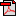  (18.7 KB)No registration status
See also Person—source of cash income (principal)Community Services (retired), Standard 29/04/2006Disability, Superseded 28/09/2016Housing assistance, Standard 10/02/2006
See also Person—source of cash income (principal), code NCommunity Services (retired), Standard 29/04/2006